Аналитическая справка«Анализ образовательных потребностей (запросов) для разработки/корректировки части ООП ДО, формируемой участниками образовательных отношений»  МДОУ №5 «Радуга» ТМРот 30.03.2023Родителям предложили заполнить гугл-форму, где необходимо было ответить на вопрос: Какие направления Вы предлагаете усилить в программе детского сада? (с учетом всех образовательных областей). В данном мониторинге участвовало 138 родителей. Мы получили следующие результаты: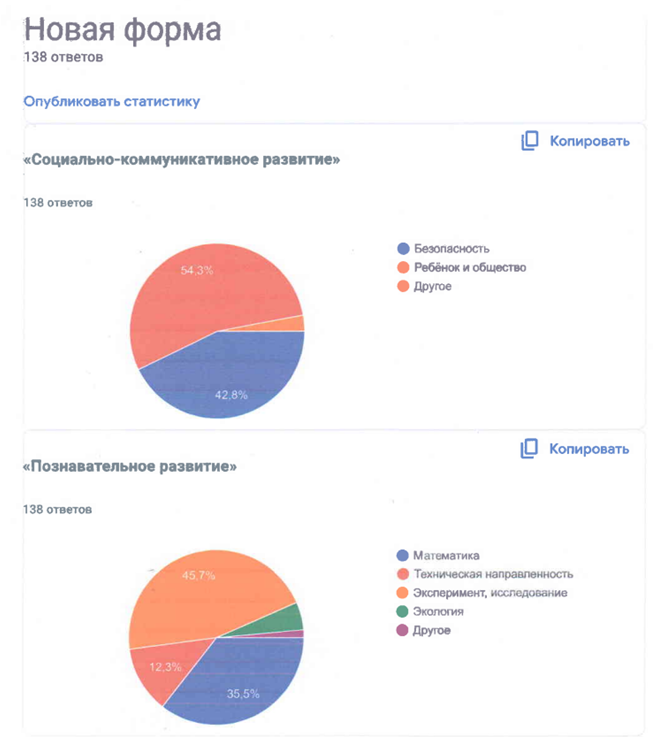 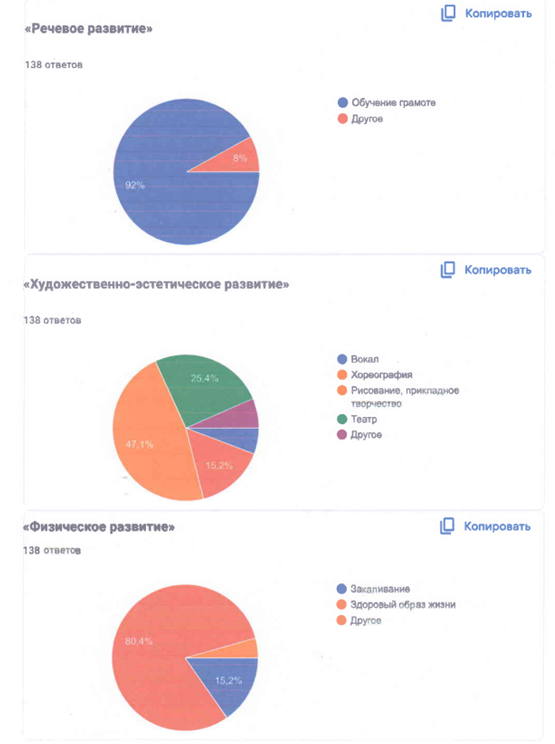 По результатам опроса выделены следующие направления:1.Ребенок и общество 54,3%2. Безопасность 42,8%3.Эксперимент, исследование 45,7%4. Математика 35,5%5. Обучение грамоте 92%6. Рисование, прикладное творчество 47,1%7. Здоровый образ жизни 80,4%По результатам опроса запланирована следующая работа:Изучить парциальные и авторские программы по данным направлениям и их возможность использования для вариативной части программы ДОУИзучить возможности педагогического коллектива по вопросам реализации парциальных программПо возможности внести данные программы в ООП ДО.